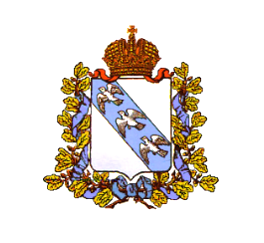 АДМИНИТРАЦИЯ НАУМОВСКОГО СЕЛЬСОВЕТА КОНЫШЕВСКОГО РАЙОНА КУРСКОЙ  ОБЛАСТИПОСТАНОВЛЕНИЕ                       от 04 апреля 2019 года  №27-па с.НаумовкаОб определении мест  для выгула домашних животных      В целях регулирования вопросов в сфере благоустройства территории Наумовского сельсовета в части содержания домашний животных и повышения комфортности условий проживания граждан, в соответствии со статьи 8 Федерального закона Российской Федерации от 27.12.2018 года № 498-ФЗ «Об ответственном обращении с животными и о внесении изменений в отдельные законодательные акты Российской Федерации», статьей 14 Федерального Закона от 06.10.2003 № 131-ФЗ «Об общих принципах организации местного самоуправления в Российской Федерации», части 2 статьи 2.3 пункта 3 Постановления Администрации Наумовского сельсовета Конышевского района Курской области от 01.04.2019г.№10-па  «Об утверждении Правил содержания собак и кошек на территории муниципального образования «Наумовский сельсовет» Конышевского района Курской области», администрация Наумовского  сельского ПОСТАНОВЛЯЕТ:     1. Определить места для выгула домашних животных на территории муниципального образования Наумовский сельсовет Конышевского района Курской области согласно  Приложению 1.     2. Обнародовать настоящее постановление на информационных стендах Администрации Наумовского  сельсовета и разместить на официальном сайте в сети Интернет Администрации Наумовского сельсовета .    3. Контроль за исполнением настоящего постановления оставляю за собой.    4. Постановление вступает в силу со дня его официального опубликования.  Глава Наумовского сельсовета                                              Н.И.КурасовПриложение № 1 к постановлению администрации Наумовского сельсоветаКонышевского района Курской области№ 27-па от 04 апреля 2019 г.Места для выгула домашних животных№ п/пНаселенный пунктМеста для выгула домашних животныхПримечание1с.Верхняя СоковнинкаОкраина деревни со стороны ст.рждСоковнинкаОкраина деревни со стороны с.Наумовкаутром до 7-00, в вечернее время с 20-002х.АлександровкаОкраина деревниутром до 7-00, в вечернее время с 20-003с.Наумовка       1.Луговая зона села Наумовкаутром до 7-00, в вечернее время с 20-004д.Никифоровка1.Окраина деревни в направлении Старая Белицаутром до 7-00, в вечернее время с 20-005д.Васильевка 1.Окраина деревни в направлении Старая Белица2  Окраина деревни в направлении старая МТФутром до 7-00, в вечернее время с 20-006д.Хатуша1. Окраина деревни  утром до 7-00, в вечернее время с 20-007с.Макаро-Петровское 1. Окраина деревни, луг за домовладением Гребенькова И.М.2. Луговая зона  в направлении пилорамы3. Окраина деревни ,луг в направлении водонапорной башниутром до 7-00, в вечернее время с 20-008д.Белые Берега1. Окраина деревни  утром до 7-00, в вечернее время с 20-009х.Первомайский1. Окраина деревни  утром до 7-00, в вечернее время с 20-0010х.Троицкий1. Окраина деревни  утром до 7-00, в вечернее время с 20-0011ст.ржд Соковнинка 1.Луговая зона утром до 7-00, в вечернее время с 20-00